1-ТОҚСАН БОЙЫНША ЖИЫНТЫҚ БАҒАЛАУДЫҢ СПЕЦИФИКАЦИЯСЫТоқсан бойынша жиынтық бағалаудың мақсатыТоқсан бойынша жиынтық бағалау білім беру мазмұнын жаңарту аясындағы оқу бағдарламасының мазмұнына сәйкес білім алушылардың оқу мақсаттарына жеткендігін тексеруге және тоқсан барысында меңгерген білім, білік және дағдыларын анықтауға бағытталған.Спецификация 3-сыныпта «Әдебиеттік оқу» пәні бойынша тоқсандық жиынтық бағалаудың мазмұны мен өткізу рәсімін сипаттайды.Тоқсан бойынша жиынтық бағалаудың мазмұнын анықтайтын құжаттар«Әдебиеттік оқу» оқу бағдарламасы (орта білім беру мазмұнын жаңарту аясында), бастауыш білім беру (2-4 сыныптар).1-тоқсан бойынша жиынтық бағалауға шолу3.1 Ұзақтығы – 40 минутБалл саны – 16 баллТыңдалым мен айтылым бөлек тексеріледі.3.2 Жиынтық бағалаудың құрылымыТоқсан бойынша жиынтық бағалауда әртүрлі тапсырмалар: көп таңдауы бар, қысқа және толық жауапты қажет ететін тапсырмалар қолданылады.Көп таңдауы бар тапсырмаларда білім алушы ұсынылған жауап нұсқаларынан дұрысын таңдайды.Қысқа жауапты қажет ететін тапсырмаларда білім алушы сөздер немесе сөйлемдер түрінде жауап береді.Толық жауапты қажет ететін тапсырмалар мәтінді түсінуге, өз ойын ауызша және жазбаша түрде толық, жүйелі, түсінікті етіп жеткізуге бағытталған.Тапсырма бірнеше құрылымдық бөліктерден/сұрақтардан тұруы мүмкін.Берілген нұсқа қысқа және толық жауапты қажет ететін 4 тапсырмадан тұрады. Бірінші тапсырма тыңдалым және айтылым дағдысын, екіншісі – оқылым, үшінші және төртінші тапсырмалар жазылым дағдысын тексеруге бағытталған.1011Тапсырмалар үлгісі және балл қою кестесі«Әдебиеттік оқу» пәнінен1-тоқсанға арналған жиынтық бағалаудың тапсырмаларыТыңдалым және айтылымБерілген үзіндіні мұқият тыңда. Әрі қарай не болады деп ойлайсың? Табиғат ананың керемет күйге түсуінің себебі неде болуы мүмкін? Көркем сөздерді қолданып, мәтінді әрі қарай жалғастырып айт.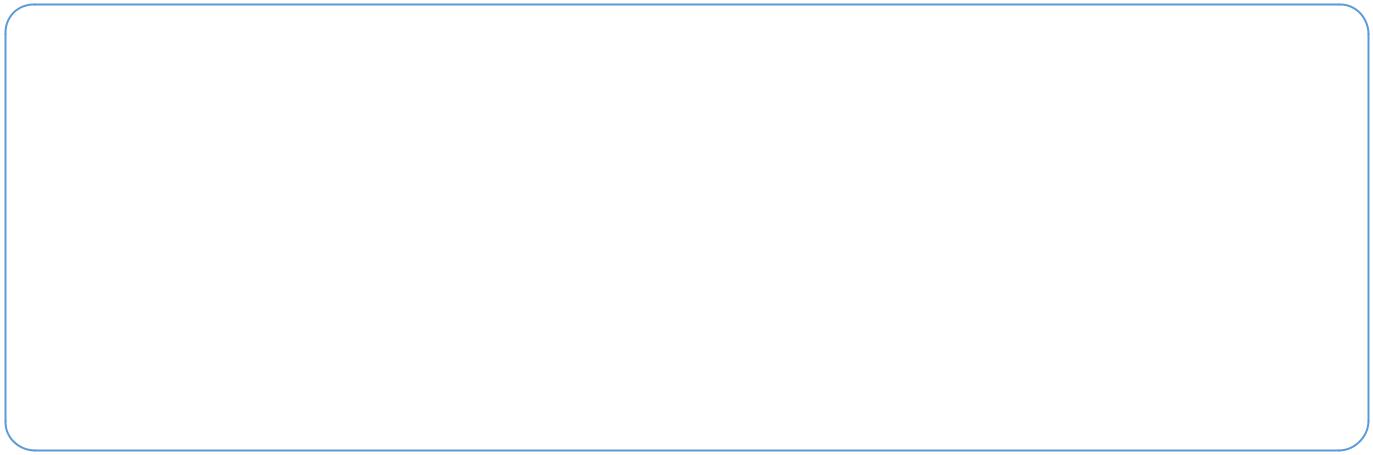 Табиғат ананың Жер, Су, Ағаш, Ауа деген ұлдары болыпты. Бір күні Табиғат-ана ұлдарын шақырып алып:-Адамдарға адал қызмет еткен балама үлкен сый тартамын,- деп уәде береді. Ұлдары адамдарға жақсылық жасауға қуана келіседі . Олар жан-жаққа кетіп, адамдарға көп игілікті іс жасайды. Күндердің күнінде еліне қайтып оралған ұлдарыаналарының бұрынғыдан да көріктене түскенін көріп:Апатай, сіз қандай керемет күйге түскенсіз, мұның сыры неде? – депсұрайды.Анасы балаларына қандай уәде берді? Жаз.  __________________________________Мәтіннің мазмұны бойынша 1 ашық сұрақ құрастыр. ___________________________[6]12Балл қою кестесіОқылымМәтінді түсініп оқы. Тапсырмаларды орында.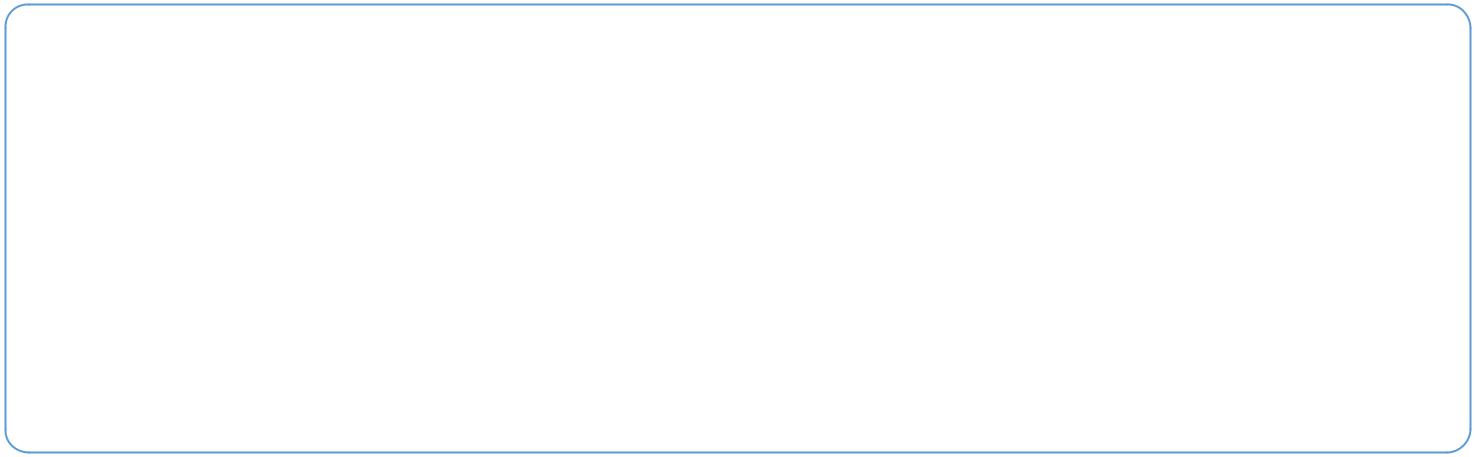 Арсылдаған ит ызалана тап-тап береді. Шарбақтың басында бір кішкентай мысық бүрісіп отыр. Иттен қорыққанынан арқасын күжірейтіп, ысылдаған дыбыс шығарады.Анадай жерде оқиғаның соңын күткен екі бала состиып қарап тұр. Оны терезеден көрген бір әйел сыртқа жүгіріп шықты.– Ұялмайсыңдар ма! – деген зілді дауыстан екі бала селк етіп, арттарына қарады. Әйел қолындағы таяғымен итті қуып жіберді.– Біз не істедік? –деп таңданды екі бала. – Біз жай ғана қарап тұрмыз ғой.– Міне, ең жаманы осы, – деді әйел зілденіп.(В.А. Осеевадан аударылып, бейімделген13Бейтаныс әйел балаларға неліктен ашуланды? __________________________________Балалар неліктен қарап тұрды деп ойлайсың? __________________________________Кейіпкерлердің қайсысының іс-әрекетін дұрыс деп санайсың? Неліктен?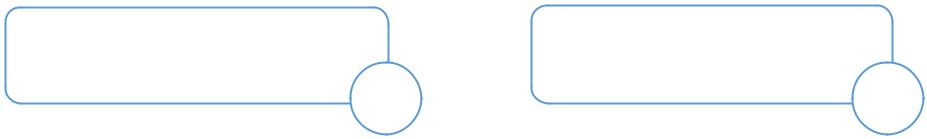 бейтаныс әйелдің	балалардың________________________________________________________________________Мәтін арқылы автордың не айтқысы келді деп ойлайсың? _______________________________________________________________________________________________Мәтінге ат қой. ___________________________________________________________[5]14Балл қою кестесі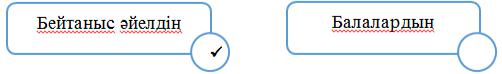 ЖазылымБерілген сұрақтардың көмегімен оқыған мәтінді 3 бөлікке бөл. Әр бөлікке ат қой.Әйелдің сөзінен кейін балалар не істейді деп ойлайсың? Балаларға қатыстысөйлем құрап жаз.____________________________________________________________________________________________________________________________________________________[2]15Балл қою кестесі5. Тоқсан бойынша жиынтық бағалауды өткізу ережелеріТоқсан бойынша жиынтық бағалау кезінде кабинетіңіздегі көмек ретінде қолдануға мүмкін болатын кез келген көрнекі құралдарды (диаграммалар, кестелер, постерлер, плакаттар немесе карталарды) жауып қойған дұрыс.Тоқсан бойынша жиынтық бағалау басталмас бұрын алғашқы бетінде жазылған нұсқау оқылып, білім алушыларға жұмыстың орындалу ұзақтығы хабарланады. Білім алушыларға жұмыс барысында бір-бірімен сөйлесулеріне болмайтындығы ескертіледі. Нұсқаулықпен таныстырып болғаннан кейін білім алушыларға тоқсан бойынша жиынтық бағалау басталғанға дейін түсінбеген сұрақтарын қоюға болатындығы туралы айтылады.Білім алушылардың жұмысты өздігінен орындап жатқандығына, жұмысты орындау барысында көмек беретін қосымша ресурстарды, мысалы: сөздіктер немесе калькуляторлар (спецификацияда рұқсат берілген жағдайлардан басқа уақытта) пайдалануларына мүмкіндіктерінің жоқ екендігіне көз жеткізіледі. Олардың жұмыс уақытында бір-біріне көмектесулеріне, көшіріп алуларына және сөйлесулеріне болмайтындығы ескертіледі.Білім алушыларға дұрыс емес жауапты өшіргішпен өшірудің орнына, қарындашпен сызып қою ұсынылады.Жұмыс барысында нұсқаулыққа немесе жұмыстың ұзақтығына қатысты білім алушылар тарапынан қойылған сұрақтарға жауап беруге болады. Жекелеген білім алушыларға көмек беруге негізделген кез келген ақпаратты оқуға, айтуға, өзгертіп айтуға немесе көрсетуге тыйым салынады.Тоқсандық жиынтық бағалаудың аяқталуына 5 минут уақыт қалғандығын үнемі хабарлап отыру қажет.Тоқсандық жиынтық бағалау аяқталғаннан кейін білім алушылардан жұмыстарын тоқтатып, қалам/қарындаштарын партаның үстіне қоюларын өтіну керек.6. Модерация және балл қоюБарлық мұғалімдер балл қою кестесінің бірдей нұсқасын қолданады. Модерация үдерісінде бірыңғай балл қою кестесінен ауытқушылықты болдырмау үшін жұмыс үлгілерін балл қою кестесіне сәйкес тексеру қажет.16№СөйлеуОртақОқу мақсатыТапсырманың сипаттамасыТапсырмаЖалпыәрекетініңтақырыпсаныбаллтүрлері1ТыңдалымТірі табиғат3.1.3.1 ШығармадағыБілім алушы ашық түрдегі толықжәнеЖақсыданкейіпкерлердің мінез-құлқы менжауапты қажет ететінайтылымүйрен,іс-әрекетіне, ондағы оқиғаларғатапсырманы орындайды.16жаманнансүйеніп, сюжеттің дамуын болжаужирен3.1.5.1 Өз ойы мен сезімін көркем-бейнелі сөздерді қолдана отырыпжеткізу3.1.1.1 Шығарманың маңыздытұстарын анықтау үшін ашықсұрақтар қою және жауап беру2Оқылым3.2.2.1 Шығарма мазмұны бойыншаБілім алушы ашық түрдегі қысқақолдануға (практикалық), бағалауғажауапты қажет ететінжәне шығармашылыққа негізделгентапсырманы орындайды.15сұрақтар қою және жауап беру3.2.6.1 Кейіпкердің портретін сипаттау,оның іс-әрекеті, мінез-құлқының өзгерусебептерін мәтіннен тауып, бағалау3.2.3.1 Шығарманың тақырыбынанықтау және негізгі ойды білдіріптұрған мәтін бөлігін/сөйлемді анықтау3-4Жазылым3.3.1.1 Мұғалім көмегімен оқылғанБілім алушы ашық түрдегі қысқашығарманы логикалық бөліктергежауапты қажет ететінбөліп, әр бөлікке ат қойып жоспар құрутапсырмаларды орындайды.25Жалпы баллЖалпы балл416ТапсыЖауапБаллҚосымша ақпаратрма №Білім алушының ықтимал жауабы:1Берілген оқиғаға сәйкес- Аяулы ұлдарым менің, мұның сырыболжам жасай отырып,сендердің адамзатқа жасағанмәтін құрастырып айтады.қайырымдылықтарыңда,- деп жауапқайырымдылықтарыңда,- деп жауап1Оқиғаның логикалықберіпті анасы. Табиғат ана берген уәдесін1Оқиғаның логикалықорындап, балаларына күннің жарығы менжүйесін сақтайды.жылуын сыйлапты. Содан бері ұлдары дажылуын сыйлапты. Содан бері ұлдары да1Сөйлеу барысында тілдікайдай аналарының сұлулығын сақтап1Сөйлеу барысында тілдікқалу үшін адамдарға адал қызмет етіпнормаларды сақтайды.келеді екен.келеді екен.1Сөйлеу барысында1Сөйлеу барысындакөркем-бейнелі сөздердіқолданады.11Адамдарға адал қызмет еткен баласына1Мәтіннің мазмұнынаАдамдарға адал қызмет еткен баласына1Мәтіннің мазмұнынасыйлық беретінін айтты/Адамдарғақатысты баламалықызмет етсе сыйлық беремін деді/сұрақтар мен жауаптарСыйлық беруге уәде берді/...қабылданады.Табиғат ана балаларынан нені талап1етті?/Балалары не істеді?/Олар анасыныңқандай күйін көрді?/Балалары анасынақандай сұрақ қойды?/...Жалпы баллЖалпы балл6ТапсырмаЖауапБаллҚосымша ақпарат№ЖауапБаллҚосымша ақпарат№Білім алушының ықтимал жауабы:1Сұрақтардың мазмұнынаМысыққа араша түспегендерісәйкес болатын баламалы,үшін/итті қуып жібермегеніқысқа және толық жауаптарүшін/мысыққа көмектеспей, босқақабылданады.2қарап тұрғандары үшін/...Соңында не боларын күтті/қызықтап1тұрды/ немқұрайлы болды/әуесқойлық танытты/1Себебі, ол мысықты иттен арашалапалды/ Мысыққа көмектесті/Балалардың қателігін түсіндірді/Балаларға өнеге көретті/...Әлсізге көмектесу керек/1жануарларға қамқор болу керек/қиын сәттерде қол ұшын беру керек/Араша/ Жаман әдет/Жаман...1Жалпы баллЖалпы балл5Мәтіннің бөліктеріСұрақтарЖоспар/тақырып1)Оқиға неден басталды?Мәтін не туралы?Ит пен мысық не істеді?1) _______________________2)Әрі қарай не болды?Балалар не істеп тұрды?Мысықты кім құтқарды?2)_______________________3)Оқиға қалай аяқталды?Балалар неге таңқалды?Бейтаныс әйел не деді?3) _______________________[3]ТапсырмаЖауапБаллҚосымша ақпарат№3Білім алушының ықтимал жауаптары:1Мәтіннің құрылымдықИт пен мысық/ Араздық/бөліктеріне сәйкесбаламалы жауаптарӘуесқойлық/ Араша/ Мысықты құтқару1баламалы жауаптарӘуесқойлық/ Араша/ Мысықты құтқару1қабылданады.Таңдану/ Жаман қылық/ ...14Білім алушының ықтимал жауаптары:1Сұрақтың мазмұнынаБалалар өздерінің қателігін түсініп,сәйкес сөйлемәйелден кешірім сұрады/ Балаларқұрастырып жазады.ұялып, төмен қарады/ ...ұялып, төмен қарады/ ...1Сөйлемнің құрылымын1Сөйлемнің құрылымынсақтай отырып, қатесізжазады.Жалпы баллЖалпы балл5